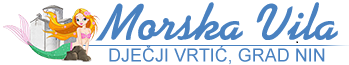                                                            Ulica dr. Franje Tuđmana 5, 23232 NIN                                                           Tel./fax. 023 264 196; www. vrtic-morska-vila.hr, OIB: 52231121132KLASA: 601-02/21-01/02URBROJ: 2198/11-08-02-21-23Nin, 25. listopada 2021. godine                                                                                                           Članovima Upravnog vijeća                                                                                                        Dječjeg vrtića „Morska vila“ NinNa temelju članka 13. Poslovnika o radu Upravnog vijeća Dječjeg vrtića Morska vila                                                                     SAZIVAM                            52.   sjednicu Upravnog vijeća Dječjeg vrtića „Morska vila“ Nin, koja će se                                         0držati putem elektroničke pošte u ponedjeljak , 25. rujna   2021           Dnevni red:Donošenje Odluke na temelju objavljenog natječaja za prijem u radni odnos pripravnika/odgojitelja, kroz mjere HZZ-a „Stjecanje prvog radnog iskustva/pripravništva“                                                                                                                Predsjednik Upravnog vijeća:                                                                                                                    Tomislav Ćurko